Dossier de demande de reconnaissance en tant qu’Association étudiante de l’Inalco Année universitaire 2023-2024I/ Présentation générale Identification de l’associationNom (si sigle, veuillez développer) ………………………………………………………………………………………………………………………….Siège social ………………………………………………………………………………………………………………………….Numéro SIREN et/ou SIRET………………………………………………………………………………………………………………………….Adresse e-mail ………………………………………………………………………………………………………………………….Nombre d’adhérent·e·s ………………………………………………………………………………………………………………………….Logo (s’il y a)But/Objet (tel qu’indiqués sur les statuts) ……………………………………………………………….………………………………………… ……………………………………….………………………………………………………………………………….………………………………………… ……………………………………….………………………………………………………………………………….………………………………………… ……………………………………….………………………………………………………………………………….………………………………………… ……………………………………….………………………………………………………………………………….………………………………………… ……………………………………….………………………………………………………………………………….………………………………………… ……………………………………….………………………………………………………………………………….………………………………………… ……………………………………….………………………………………………………………………………….………………………………………… ……………………………………….………………………………………………………………………………….………………………………………… ……………………………………….………………………………………………………………………………….………………………………………… Date de publication au JOAFE (si Association en constitution) …………………………….…………………………………………Date de la dernière AG (de l’AG constitutive si Association en constitution) …………………………….……………………………Nombre d’adhérents à date de la dernière AG  (Nb potentiel si Association en constitution) …………………………….………… II/ Présentation du/des projet(s) de l’année à venirVeuillez décrire vos projets à venir en quelques lignes. N’hésitez pas à donner les informations les plus précises et concrètes possible : un dossier clair et complet sera valorisé lors de la commission CVEC. De même, la commission examinera particulièrement la qualité du projet associatif (culturel, intégration, citoyenneté, humanitaire etc.), la transversalité du projet et les retombées pour les étudiant·e·s de l’Inalco.Présentation générale du/des projet(s) : 									Calendrier prévisionnel du/des projet(s) (à titre indicatif) : 						Modalités de communication (s’il y a – indiquer les coordonnées de vos comptes de réseaux sociaux) : Membres du bureau :Pièces à joindre au dossier□ Statuts de l’association (dernière mise à jour)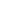 □ Règlement intérieur / charte de l’association(s’il y a)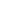 □ Publication au Journal Officiel des associations et fondations d'entreprise (si mise à jour récente) OU Récépissé de déclaration de création pour les associations en constitution*□ Procès-verbal de l’assemblée générale constitutive/de la dernière assemblée□ Bilan moral des activités menées au cours de l’année précédente / des derniers mois si association créée il y a moins d’un an.□ Bilan financier de l’année précédente / des derniers mois si association créée il y a moins d’un an.□ Numéro SIREN et/ou SIRET□ Tout document jugé utile pour appuyer la demande de reconnaissance de l’association (liste des adhérents, lettre de recommandation, parrainages, soutien d’enseignants de l’Inalco, …)□ Si la reconnaissance de l’association est votée, le RIB de l’association devra être transmis au service REVE dans les meilleurs délais.*Dès publication au Journal Officiel des associations, l’association devra transmettre celle-ci au service REVE par mail à vie.etudiante@inalco.fr Prenez rendez-vous avec le service REVE : vie.etudiante@inalco.fr au minimum 1 mois avant la commission pour une finalisation du dossier ou à minima au moins 2 semaines avant la date de la commission.Dates commission CVEC22 septembre 202320 octobre 202317 novembre 202315 décembre 2023 (sous réserve))19 janvier 202416 février  202422 mars 202426 avril 202424 mai 202428 juin 2024L’association recevra, par mail, une convocation afin de présenter son  association et sa demande de reconnaissance à l’Inalco devant les membres de la Commission Contribution Vie Étudiante et de Campus.Nota, dans le cas d’une demande de reconnaissance en tant qu’association de l’Inalco, si celle-ci est acceptée, il sera demandé de signer la Charte des associations de l’Inalco (sous réserve de la publication au Journal Officiel des associations pour les associations en constitution).Nota, la reconnaissance est consentie à titre précaire et révocable. Elle prendra fin si l’association cesse de remplir ses obligations ou en cas de faute, de non-respect des conditions requises pour en bénéficier, cessation d’activité ou de dissolution de l’association. Cf article 2.3 de la Charte des associations de l’InalcoFait à Paris, le		Signature du/de la président·e de l’association, précédée de la mention « Lu et approuvé »NOMPrénomCursus suivi à l’Inalco (s'il y a)N° étudiant (s'il y a) emailUniversité (si autre que l'Inalco)Fonction dans l’association